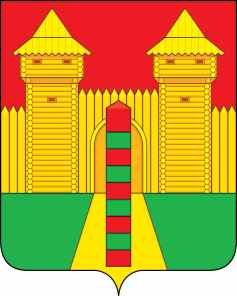 АДМИНИСТРАЦИЯ  МУНИЦИПАЛЬНОГО  ОБРАЗОВАНИЯ «ШУМЯЧСКИЙ   РАЙОН» СМОЛЕНСКОЙ  ОБЛАСТИПОСТАНОВЛЕНИЕот 23.11.2021г. № 513          п. ШумячиРуководствуясь Федеральным законом от 28.06.2014 № 172-ФЗ
«О стратегическом планировании в Российской Федерации», постановлением Администрации   муниципального образования «Шумячский район» Смоленской области  от  17.05.2018 № 250 «О разработке   Стратегии социально-экономического       развития  муниципального   образования  «Шумячский  район» Смоленской области на период до 2030 года», Администрация муниципального образования «Шумячский район» Смоленской областиП О С Т А Н О В Л Я Е Т:                 1. Внести в постановление Администрации муниципального образования «Шумячский район» Смоленской области 13.12.2018г. № 587 «О Плане мероприятий на  2019-2021 годы по реализации Стратегии социально-экономического развития муниципального образования «Шумячский район» Смоленской области на период до 2030 года», (далее – Постановление)  следующие изменения:1.1. Приложение № 1 «План мероприятий на 2021-2023 годы по реализации Стратегии социально-экономического развития муниципального образования «Шумячский район» Смоленской области на период до 2030года» к Постановлению изложить в новой редакции (прилагается).1.2. Дополнить Постановление приложением № 2 «Перечень показателей Плана мероприятий на 2021-2023 годы по реализации Стратегии социально-экономического развития муниципального образования «Шумячский район» Смоленской области на период до 2030года» (прилагается).2. Структурным подразделениям Администрации муниципального образования «Шумячский район» Смоленской области представлять в срок до 1 апреля года следующего за отчетным в Отдел экономики и комплексного развития Администрации муниципального образования «Шумячский район» Смоленской области информацию:- о ходе выполнения плана мероприятий;- сведения о фактически достигнутых целевых показателях за отчетный год (в случае не достижения целевых показателей, указываются причины, по которым они не были достигнуты).3. Контроль за исполнением настоящего постановления возложить на заместителя Главы муниципального образования «Шумячский район» Смоленской области Варсанову Галину Аркадьевну. Глава муниципального образования «Шумячский район» Смоленской области                                                    А.Н. Васильев                                                                                    Приложение № 1                                                                                    к постановлению Администрации                                                                                        муниципального         образования                                                                                      «Шумячский район»  Смоленской                                                                                       области                                                                                    от «23»        11       2021г. № 513План мероприятий на 2021-2023 годы по реализации Стратегии социально-экономического развития муниципального образования «Шумячский район» Смоленской области на период до 2030 года.                                                                                                                                                                                                                  Приложение № 2                                                                                                                                                     к постановлению Администрации                                                                                                                                                         муниципального        образования                                                                                                                                                       «Шумячский район» Смоленской                                                                                                                                                        области                                                                                                                                                     от «23»    11     2021г. № 513ПЕРЕЧЕНЬпоказателей Плана мероприятий на 2021-2023 годы по реализации Стратегии социально-экономического развития муниципального образования «Шумячский район» Смоленской области на период до 2030 годаО внесении изменений в постановление Администрации муниципального образования «Шумячский район» Смоленской области от 13.12.2018г.№ 587№ п/пНаименование мероприятийСрок реализации, годыОбъем финансирования (тыс.руб.), источники финансированияОтветственный исполнительОжидаемый результатРазвитие экономики муниципального образования «Шумячский район» Смоленской областиРазвитие экономики муниципального образования «Шумячский район» Смоленской областиРазвитие экономики муниципального образования «Шумячский район» Смоленской областиРазвитие экономики муниципального образования «Шумячский район» Смоленской областиРазвитие экономики муниципального образования «Шумячский район» Смоленской областиРазвитие экономики муниципального образования «Шумячский район» Смоленской областиЗадача 1. Привлечение инвестицийЗадача 1. Привлечение инвестицийЗадача 1. Привлечение инвестицийЗадача 1. Привлечение инвестицийЗадача 1. Привлечение инвестицийЗадача 1. Привлечение инвестиций1Формирование инвестиционных площадок для потенциальных инвесторов2021-2023 гг.Финансирование не определеноОтдел экономики и комплексного развития Администрации муниципального образования «Шумячский район» Смоленской областиПривлечение инвесторов на территорию Шумячского района2Подбор земельных участков по параметрам, необходимым для реализации инвестиционного проекта2021-2023 гг.Финансирование не определеноОтдел экономики и комплексного развития Администрации муниципального образования «Шумячский район» Смоленской областиПривлечение инвесторов на территорию Шумячского района3Содействие инвесторам в получении земельных участков, необходимых для ведения сельскохозяйственного производства2021-2023 гг.Финансирование не определеноОтдел экономики и комплексного развития Администрации муниципального образования «Шумячский район» Смоленской области, Сектор сельского  хозяйства Администрации муниципального образования «Шумячский район» Смоленской области, Администрации сельских поселенийВвод в оборот неиспользуемых земель сельскохозяйственного назначения4Обеспечение сопровожденияинвестиционных проектови эффективного взаимодействияинвесторов с органамиисполнительной власти области и органами местного самоуправления района по решению возникающихв процессе инвестиционной       деятельности проблем и вопросов2021-2023 гг.Финансирование не требуетсяОтдел экономики и комплексного развития Администрации муниципального образования «Шумячский район» Смоленской области, Сектор сельского  хозяйства Администрации муниципального образования «Шумячский район» Смоленской области, Администрации сельских поселенийОперативное решение проблемных вопросов в рамках реализации инвестиционных проектовЗадача 2. Развитие агропромышленного комплексаЗадача 2. Развитие агропромышленного комплексаЗадача 2. Развитие агропромышленного комплексаЗадача 2. Развитие агропромышленного комплексаЗадача 2. Развитие агропромышленного комплексаЗадача 2. Развитие агропромышленного комплекса1Содействие доступа местных сельскохозяйственных товаропроизводителей на рынки Смоленской области2021-2023 гг.Финансирование не требуетсяСектор сельского хозяйства Администрации муниципального образования «Шумячский район» Смоленской областиОбеспечение сельскохозяйственных товаропроизводителей и личных подсобных хозяйств граждан постоянными местами для реализации произведенной продукции2Организация сезонных сельскохозяйственных ярмарочных мероприятий и участие в аналогичных мероприятиях различного уровня2021-2023 гг.Финансирование не определеноСектор сельского хозяйства Администрации муниципального образования «Шумячский район» Смоленской области3Содействие включению сельхозпредприятий и К(Ф)Х в программы государственной поддержки и субсидирования.2021-2023 гг.Финансирование не требуетсяСектор сельского хозяйства Администрации муниципального образования «Шумячский район» Смоленской областиПовышение финансовой устойчивости сельскохозяйственных товаропроизводителей района4Содействие производителям сельскохозяйственной продукции в получении кредитных ресурсов по льготным ставкам2021-2023 гг.Финансирование не требуетсяСектор сельского хозяйства Администрации муниципального образования «Шумячский район» Смоленской областиПолучение сельскохозяйственными предприятиями необходимых кредитных ресурсов на развитие производства5Содействие крестьянским фермерским хозяйствам в получении грантовой поддержки на развитие производства2021-2023 гг.Финансирование не требуетсяСектор сельского хозяйства Администрации муниципального образования «Шумячский район» Смоленской областиУвеличение производства основных видов сельскохозяйственной продукции6Организация участия представителей  сельхозорганизаций, КФХ, ЛПХ  в совещаниях, семинарах, курсах повышения квалификации, проводимых на территории Смоленской области. 2021-2023 гг.Финансирование не требуетсяСектор сельского хозяйства Администрации муниципального образования «Шумячский район» Смоленской областиВнедрение в сельскохозяйственное производство современных технологий, снижающих себестоимость товарной продукции7Содействие сельскохозяйственным товаропроизводителям в получении дополнительных земельных участков для ведения сельскохозяйственного производства2021-2023 гг.Финансирование не определеноОтдел экономики и комплексного развития Администрации муниципального образования «Шумячский район» Смоленской областиУвеличение посевных площадей сельскохозяйственными производителями района8Содействие включению сельхозпредприятий и К(Ф)Х в программы государственной поддержки по рекультивации земель сельскохозяйственного назначения2021-2023 гг.Финансирование не требуетсяСектор сельского хозяйства Администрации муниципального образования «Шумячский район» Смоленской областиУвеличение объемов ввода в сельскохозяйственный оборот неиспользуемых земельных участковЗадача 3. Развитие промышленного сектора, обеспечение занятости населенияЗадача 3. Развитие промышленного сектора, обеспечение занятости населенияЗадача 3. Развитие промышленного сектора, обеспечение занятости населенияЗадача 3. Развитие промышленного сектора, обеспечение занятости населенияЗадача 3. Развитие промышленного сектора, обеспечение занятости населенияЗадача 3. Развитие промышленного сектора, обеспечение занятости населения1Содействие участию промышленного сектора в государственных  программах2021-2023 гг.Финансирование не требуетсяОтдел экономики и комплексного развития Администрации муниципального образования «Шумячский район» Смоленской областиПовышение финансовой устойчивости промышленного сектора2Передача имущества, находящегося в казне муниципального образования, муниципальным предприятиям и хозяйственным обществам, для использования в уставной деятельности.2021-2023 гг.Финансирование не требуетсяОтдел экономики и комплексного развития Администрации муниципального образования «Шумячский район» Смоленской областиПовышение эффективности управления3Проведение проверок финансово-экономической и хозяйственной деятельности муниципальных предприятий и хозяйственных обществ с целью выявления их рентабельности и предотвращения банкротства2021-2023 гг.Финансирование не определеноОтдел экономики и комплексного развития Администрации муниципального образования «Шумячский район» Смоленской областиПовышение эффективности управления4Содействие граждан в поиске подходящей работы2021-2023 гг. Бюджет Российской Федерации, 2021г. – 9039 тыс. руб.2022-2023гг. – финансирование не определеноОтдел СОГКУ «Центр занятости населения Рославльского района» в Шумячском районеНедопущение роста численности безработных граждан, зарегистрированных в Центре занятости, на конец года. Сдерживание уровня регистрируемой безработицы населения5Организация проведения оплачиваемых общественных работ2021-2023 гг.Бюджет Смоленской области – 2021г. –  60 тыс. руб.2022-2023гг. –финансирование не определеноОтдел СОГКУ «Центр занятости населения Рославльского района» в Шумячском районеНедопущение роста численности безработных граждан, зарегистрированных в Центре занятости, на конец года.  Сдерживание уровня регистрируемой безработицы. 6Организация временного трудоустройства безработных граждан, испытывающих трудности в поиске работы2021-2023 гг.Бюджет Смоленской области – 2021г. – 13,5 тыс. руб.2022-2023гг. –финансирование не определеноОтдел СОГКУ «Центр занятости населения Рославльского района» в Шумячском районеНедопущение роста численности безработных граждан, зарегистрированных в Центре занятости. Сдерживание уровня регистрируемой безработицы. 7Социальная адаптация безработных граждан на рынке труда 2021-2023 гг.Финансирование не определеноОтдел СОГКУ «Центр занятости населения Рославльского района» в Шумячском районеНедопущение роста численности безработных граждан, зарегистрированных в Центре занятости. Сдерживание уровня регистрируемой безработицы. 8Информирование  о положении на рынке труда в Смоленской области2021-2023 гг.Финансирование не требуетсяОтдел СОГКУ «Центр занятости населения Рославльского района» в Шумячском районеНедопущение роста численности безработных граждан, зарегистрированных в Центре занятости. Сдерживание уровня регистрируемой безработицы. 9Организация ярмарок вакансий 2021-2023 гг.Бюджет Смоленской области – 2021г. –  3 тыс. руб. 2022-2023гг. –финансирование не определеноОтдел СОГКУ «Центр занятости населения Рославльского района» в Шумячском районеНедопущение роста численности безработных граждан, зарегистрированных в Центре занятости. Сдерживание уровня регистрируемой безработицы.  10Организация профессиональной ориентации граждан в целях выбора сферы деятельности (профессии), трудоустройства, прохождения профессионального обучения и получения дополнительного профессионального образования 2021-2023 гг.Финансирование не определеноОтдел СОГКУ «Центр занятости населения Рославльского района» в Шумячском районеНедопущение роста численности безработных граждан, зарегистрированных в Центре занятости.   Сдерживание уровня регистрируемой безработицы. 11Содействие трудоустройству незанятых инвалидов2021-2023 гг.Финансирование не определеноОтдел СОГКУ «Центр занятости населения Рославльского района» в Шумячском районеНедопущение роста численности безработных граждан, зарегистрированных в Центре занятости. Сдерживание уровня регистрируемой безработицы. 12Осуществление социальных выплат безработным гражданам в виде пособия по безработице, в том числе в период временной нетрудоспособности2021-2023 гг.Финансирование не определеноОтдел СОГКУ «Центр занятости населения Рославльского района» в Шумячском районеОказание социальной поддержке безработным гражданамЗадача 4. Создание условий для развития малого и среднего предпринимательстваЗадача 4. Создание условий для развития малого и среднего предпринимательстваЗадача 4. Создание условий для развития малого и среднего предпринимательстваЗадача 4. Создание условий для развития малого и среднего предпринимательстваЗадача 4. Создание условий для развития малого и среднего предпринимательстваЗадача 4. Создание условий для развития малого и среднего предпринимательства1Оказание имущественной поддержке субъектам МСП путем предоставления муниципальной преференции в виде передачи муниципального имущества в аренду без проведения торгов и предоставление льготы по арендной плате2021-2023 гг.Финансирование не требуетсяОтдел экономики и комплексного развития Администрации муниципального образования «Шумячский район» Смоленской областиУвеличение количества субъектов МСП, получивших имущественную поддержку2Организация работы проведения семинаров, круглых столов, организация встреч успешного предпринимателя со школьниками в целях передачи положительного опыта2021-2023 гг.Финансирование не предусмотреноОтдел экономики и комплексного развития Администрации муниципального образования «Шумячский район» Смоленской областиУвеличение количества молодых предпринимателей. 3Информирование предпринимателей о мерах государственной поддержки субъектов малого предпринимательства2021-2023 гг.Финансирование не требуетсяОтдел экономики и комплексного развития Администрации муниципального образования «Шумячский район» Смоленской областиОказание информационной поддержки субъектам малого предпринимательстваЗадача 5. Развитие потребительского рынка и сферы услугЗадача 5. Развитие потребительского рынка и сферы услугЗадача 5. Развитие потребительского рынка и сферы услугЗадача 5. Развитие потребительского рынка и сферы услугЗадача 5. Развитие потребительского рынка и сферы услугЗадача 5. Развитие потребительского рынка и сферы услуг1Актуализация схем размещения нестационарных торговых объектов2021-2023 гг.Финансирование не требуетсяОтдел экономики и комплексного развития Администрации муниципального образования «Шумячский район» Смоленской областиНаличие актуализированных схем нестационарных торговых объектов2Защита и поддержка интересов местных товаропроизводителей, создание условий для освоения и внедрения новых видов продукции2021-2023 гг.Финансирование не требуетсяОтдел экономики и комплексного развития Администрации муниципального образования «Шумячский район» Смоленской областиСоздание благоприятных условий и новых возможностей для хозяйствующих субъектов3Развитие ярмарочной торговли2021-2023 гг.Финансирование не требуетсяОтдел экономики и комплексного развития Администрации муниципального образования «Шумячский район» Смоленской областиСоздание благоприятных условий и новых возможностей для хозяйствующих субъектов4Актуализация действующих нормативных актов в сфере потребительского рынка и внесение соответствующих изменений2021-2023 гг.Финансирование не требуетсяОтдел экономики и комплексного развития Администрации муниципального образования «Шумячский район» Смоленской областиВнесение изменений в нормативные правовые акты по мере необходимости5Подготовка проектов нормативно-правовых актов по основным вопросам в области потребительского рынка2021-2023 гг.Финансирование не требуетсяОтдел экономики и комплексного развития Администрации муниципального образования «Шумячский район» Смоленской областиРазработка нормативных правовых актов в сфере потребительского рынкаЗадача 6. Эффективное управление муниципальными финансамиЗадача 6. Эффективное управление муниципальными финансамиЗадача 6. Эффективное управление муниципальными финансамиЗадача 6. Эффективное управление муниципальными финансамиЗадача 6. Эффективное управление муниципальными финансамиЗадача 6. Эффективное управление муниципальными финансами1Планирование расходов на обслуживание муниципального долга.2021-2023 гг.Бюджет МО «Шумячский район» Смоленской области, всего -1 тыс. рублей,в том числе:2021 г. –1 тыс.руб.2022 г. – 1 тыс.руб.2023 г. – 1 тыс.руб.Финансовое управление Администрации МО «Шумячский район» Смоленской областиПовышение эффективности и обоснованности бюджетных расходов.Обеспечение объема муниципального долга на экономически безопасном уровне.Отсутствие выплат из бюджета, связанных с несвоевременным исполнением долговых обязательств.2Повышение эффективности управления муниципальными финансами2021-2023 гг.Бюджет МО «Шумячский район» Смоленской области, всего – 93114 тыс. рублей,в том числе:2021 г. –   30965,4 тыс.руб.2022 г. – 30581,3тыс.руб.2023 г. – 31567,3 тыс.руб.Финансовое управление Администрации МО «Шумячский район» Смоленской областиСоблюдение установленных сроков и процедур, касающихся составления, утверждения бюджета и составления отчетности о его  исполнении2. Создание условий для комфортного проживания граждан2. Создание условий для комфортного проживания граждан2. Создание условий для комфортного проживания граждан2. Создание условий для комфортного проживания граждан2. Создание условий для комфортного проживания граждан2. Создание условий для комфортного проживания гражданЗадача 1. Развитие транспортной инфраструктуры и связиЗадача 1. Развитие транспортной инфраструктуры и связиЗадача 1. Развитие транспортной инфраструктуры и связиЗадача 1. Развитие транспортной инфраструктуры и связиЗадача 1. Развитие транспортной инфраструктуры и связиЗадача 1. Развитие транспортной инфраструктуры и связи1Разработка и утверждение проектов на новое строительство2021-2023 гг.Финансирование не определеноОтдел по строительству, капитальному ремонту и жилищно-капитальному хозяйствуПовышение качественного и эффективного выполнения работ в результате строительства новых объектов дорожной инфраструктуры2Выполнение работ по строительству новых объектов транспортной инфраструктурыФинансирование не определеноОтдел по строительству, капитальному ремонту и жилищно-капитальному хозяйствуПовышение качественного и эффективного выполнения работ по содержанию и ремонту улично-дорожной сети3Разработка проектов организации  дорожного движения с дислокацией дорожных знаков, строительство, реконструкция, техническое перевооружение нерегулируемых пешеходных переходов, светофорами, световым оповещением, дорожными знаками с внутренним освещением и светодиодной индексацией, дорожной разметкой,  а также другими элементами повышения безопасности дорожного движения на пешеходных  переходах, регулирование светофорных объектов и других элементов объектов дорожной инфраструктуры на автомобильных дорогах общего пользования2021-2023 гг.700,0, бюджет Шумячского городского поселенияОтдел городского хозяйстваУстранение и профилактика возникновения опасных участков дорожного движения.Задача 2. Улучшение жилищных условий гражданЗадача 2. Улучшение жилищных условий гражданЗадача 2. Улучшение жилищных условий гражданЗадача 2. Улучшение жилищных условий гражданЗадача 2. Улучшение жилищных условий гражданЗадача 2. Улучшение жилищных условий граждан1Проведение комплекса мероприятий, направленных  на создание условий для повышения уровня комфортности проживания граждан2021-2023 гг.Бюджет Смоленской области – 2021г. – 2290 тыс. руб.Бюджет Российской Федерации, Бюджет Смоленской области, Местный бюджет муниципального образования – 2022г.- 2030 тыс. руб.Бюджет Российской Федерации, Бюджет Смоленской области, Местный бюджет муниципального образования – 2022г.- 2100 тыс. руб.Отдел по строительству, капитальному ремонту и жилищно-капитальному хозяйствуУвеличение количества и доли благоустроенных дворовых территорий и мест массового посещения граждан2Развитие дорожного хозяйства2021-2023 гг.Бюджет Шумячского городского поселения Шумячского района Смоленской области, Бюджет Смоленской области: в 2021г. – 14000 тыс. руб.;2022г. – 20000 тыс. руб.;2023г. – 25000 тыс. руб.Отдел по строительству, капитальному ремонту и жилищно-капитальному хозяйствуСоздание комфортной среды проживания населения3Определение адресного перечня домов, признанных в установленном законом порядке аварийными и подлежащими сносу2021-2023 гг.Финансирование не определеноОтдел по строительству, капитальному ремонту и жилищно-капитальному хозяйствуСнижение числа семей, проживающих в домах, признанных в установленном порядке аварийнымиЗадача 3. Повышение качества и надежности предоставления жилищно-коммунальных услуг, благоустройство территорииЗадача 3. Повышение качества и надежности предоставления жилищно-коммунальных услуг, благоустройство территорииЗадача 3. Повышение качества и надежности предоставления жилищно-коммунальных услуг, благоустройство территорииЗадача 3. Повышение качества и надежности предоставления жилищно-коммунальных услуг, благоустройство территорииЗадача 3. Повышение качества и надежности предоставления жилищно-коммунальных услуг, благоустройство территорииЗадача 3. Повышение качества и надежности предоставления жилищно-коммунальных услуг, благоустройство территории1Модернизация существующих инженерно-технических сетей2021-2023 гг.Бюджет Шумячского городского поселения Шумячского района Смоленской области, Бюджет Смоленской области: в 2021г. – 32429 тыс. руб.2022-2023гг.- финансирование не определеноОтдел по строительству, капитальному ремонту и жилищно-капитальному хозяйствуОбеспечение удобных и безопасных условий проживания граждан, надежной эксплуатации инженерных коммуникаций и предоставление качественных коммунальных услуг2Реконструкция котельных и магистральных сетей2021-2023 гг.Финансирование не определеноОтдел по строительству, капитальному ремонту и жилищно-капитальному хозяйствуОбеспечение удобных и безопасных условий проживания граждан, надежной эксплуатации инженерных коммуникаций и предоставление качественных коммунальных услуг3Внедрение энергосберегающих технологий, повышающих эффективность выработки и транспортировки тепловой энергии2021-2023 гг.Финансирование не определеноОтдел по строительству, капитальному ремонту и жилищно-капитальному хозяйствуОбеспечение удобных и безопасных условий проживания граждан, надежной эксплуатации инженерных коммуникаций и предоставление качественных коммунальных услуг4Реализация краткосрочных и долгосрочных программ капитального ремонта общего имущества в многоквартирных домах2021-2023 гг.Финансирование не определеноОтдел по строительству, капитальному ремонту и жилищно-капитальному хозяйствуУменьшение износа жилищного фонда. Улучшение эксплуатационных характеристик общего имущества многоквартирных домов. Повышение уровня благоустройства жилищных условий.5Проведение «прямых» линий  с населением по вопросам качества предоставляемых услуг в сфере ЖКХ2021-2023гг.Финансирование не требуетсяОтдел по строительству, капитальному ремонту и жилищно-капитальному хозяйствуУлучшение качества жилищного фонда. Улучшение эксплуатационных характеристик общего имущества многоквартирных домов. Повышение уровня благоустройства жилых помещений  и придомовых территорий. Обеспечение доступности  информации  для граждан  по юридическим аспектам в сфере получения ЖКУ надлежащего качества.6Совершенствование системы приема заявок жильцов, их учета и доведения до исполнителя2021-2023гг.Финансирование не требуетсяОтдел по строительству, капитальному ремонту и жилищно-капитальному хозяйствуУлучшение качества предоставления ЖКУ населению7Контроль за качеством предоставления ЖКУ населению2021-2023гг.Финансирование не требуетсяОтдел по строительству, капитальному ремонту и жилищно-капитальному хозяйствуУлучшение качества предоставления ЖКУ населению8Сохранение площади зеленых зон  и парков2021-2023гг.100,0 бюджет Шумячского городского поселенияОтдел городского хозяйстваУлучшение эстетического облика. Обеспечение ежегодного качественного содержания зеленных насаждений и объектов благоустройства на территории парков, зеленных зон.9Санитарная рубка деревьев, кустарников, посадка деревьев, кустарников, постоянная уборка и скашивание зеленых зон, газонов, устройство цветников и газонов2021-2023гг.1500,0бюджет Шумячского городского поселенияОтдел городского хозяйстваУлучшение эстетического облика. Обеспечение ежегодного качественного содержания зеленных насаждений и объектов благоустройства на территории парков, зеленных зон.10Улучшение состояния дворовых территорий многоквартирных домов, улучшение состояния мест массового посещения граждан2021-2023гг.6242,045в том числе по источникам финансирования:средства федерального бюджета- 1988,717 средства областного бюджета – 4163,328средства бюджета Шумячского городского поселения -90,0Отдел городского хозяйстваУвеличение площади благоустроенных дворовых территорий многоквартирных домов и мест массового посещения граждан3. Развитие человеческого потенциала3. Развитие человеческого потенциала3. Развитие человеческого потенциала3. Развитие человеческого потенциала3. Развитие человеческого потенциала3. Развитие человеческого потенциалаЗадача 1. Улучшение демографической ситуации и семейной политики на территории муниципального образованияЗадача 1. Улучшение демографической ситуации и семейной политики на территории муниципального образованияЗадача 1. Улучшение демографической ситуации и семейной политики на территории муниципального образованияЗадача 1. Улучшение демографической ситуации и семейной политики на территории муниципального образованияЗадача 1. Улучшение демографической ситуации и семейной политики на территории муниципального образованияЗадача 1. Улучшение демографической ситуации и семейной политики на территории муниципального образования1Создание условий для обеспечения жильем молодых семей2021-2023гг.Бюджет Российской Федерации: в 2021г. – 312 тыс. руб., 2022г. – 767 тыс. руб., в 2023г. – 576 тыс. руб.Бюджет Смоленской области: в 2021г. – 295 тыс. руб., Местный бюджет муниципального образования: в 2021г. – 160 тыс. руб., в 2022г. – 110 тыс. руб., в 2023г. – 82 тыс. руб. Отдел по культуре и спорту  Администрации муниципального образования «Шумячский район» Смоленской областиУлучшение жилищных условий молодым семьям- участникам программы, на приобретение жилого помещения или создание объекта ИЖС. Задача 2. Повышение доступности и качества образованияЗадача 2. Повышение доступности и качества образованияЗадача 2. Повышение доступности и качества образованияЗадача 2. Повышение доступности и качества образованияЗадача 2. Повышение доступности и качества образованияЗадача 2. Повышение доступности и качества образования1Реализация образовательных программ, соответствующих требованиям ФГОС2021-2023 гг.Финансирование не предусмотрено Отдел по образованию Администрации муниципального образования «Шумячский район» Смоленской области100% образовательных учреждений, реализующих ФГОС2Обеспечение государственных гарантий доступности дошкольного образования2021-2023 гг.Бюджет Смоленской области: в 2021г.-14457 тыс. руб., в 2022г. – 12576 тыс. руб., в 2023г. – 13246 тыс. руб.Местный бюджет муниципального образования: в 2021г. – 13149 тыс. руб., в 2022г. – 12569 тыс. руб., 12569 тыс. руб.Отдел по образованию Администрации муниципального образования «Шумячский район» Смоленской области100% образовательных учреждений, реализующих  ФГОС3Обеспечение общедоступного бесплатного начального общего, основного общего, среднего общего образования2021-2023 гг.Бюджет Российской Федерации: в 2021г. – 7424 тыс. руб.  Бюджет Смоленской области: в 2021г.- 77038 тыс. руб.,  в 2022г. – 90538 тыс. руб., в 2023г. – 95159 тыс. руб. Местный бюджет муниципального образования: в 2021г. – 17779 тыс. руб.  в 2022г. – 7632 тыс. руб., в 2023г. – 3831 тыс. руб.Отдел по образованию Администрации муниципального образования «Шумячский район» Смоленской области100% образовательных учреждений, реализующих  ФГОС, увеличение количества общеобразовательных учреждений, реализующих общеобразовательные программы, обеспечивающие углубленное изучение отдельных предметов , предметных областей4Обеспечение предоставления дополнительного образования2021-2023 гг.Местный бюджет муниципального образования: в 2021г. – 7167 тыс. руб., в 2022г. – 6882 тыс. руб., в 2023г. – 6882 тыс. руб.Отдел по образованию Администрации муниципального образования «Шумячский район» Смоленской областиУвеличение доли обучающихся, получающих дополнительное образование. 5Создание современных условий обучения и воспитания, необходимых для реализации федерального государственного образовательного стандарта начального общего, основного общего, среднего общего образования2021-2023 гг.Бюджет Смоленской области: в 2021г.- 4452 тыс. руб., в 2022г. – 8446 тыс. руб., в 2023г. – 8834 тыс. руб.Местный бюджет муниципального образования: в 2021г. – 4 тыс. руб., в 2022г. - 9 тыс. руб., в 2023г. – 7 тыс. руб.Отдел по образованию Администрации муниципального образования «Шумячский район» Смоленской областиДоля учащихся, для которых будут созданы современные условия обучения и воспитания, составит 100%6Укрепление материально-технической базы всех образовательных учреждений2021-2023 гг.Бюджет Смоленской области: в 2021г.- 900 тыс. руб.Местный бюджет муниципального образования: в 2021г. – 28 тыс. руб. 2022-2023гг. финансирование не определеноОтдел по образованию Администрации муниципального образования «Шумячский район» Смоленской областиУвеличение удельного веса учащихся общеобразовательных учреждений, обучающихся в соответствии с современными требованиями, в общей численности учащихся до 100% 7Организация отдыха и оздоровления детей2021-2023 гг.Бюджет Смоленской области: в 2021г.- 389 тыс. руб.2022-2023гг. финансирование не определеноОтдел по образованию Администрации муниципального образования «Шумячский район» Смоленской областиОбеспечение сохранности детского оздоровительного отдыхаЗадача 3. Развитие культуры и туризмаЗадача 3. Развитие культуры и туризмаЗадача 3. Развитие культуры и туризмаЗадача 3. Развитие культуры и туризмаЗадача 3. Развитие культуры и туризмаЗадача 3. Развитие культуры и туризма1Осуществление государственной политики в области охраны и популяризации историко – культурного наследия. Восстановление (ремонт, благоустройство) воинских захоронений, зарегистрированных по месту создания. Изготовление и установка информационных надписей, обозначение на объектах культурного наследия в соответствии с перечнем объектов культурного наследия, являющихся муниципальной собственностью2021-2023 гг.п. Шумячи Бюджет Смоленской области: в 2021г. –152 тыс. руб.Местный бюджет муниципального образования: в 2021г. – 8 тыс. руб. 2022-2023гг. финансирование не определеноОзерное сельское поселение Местный бюджет в 2021г. – 21 тыс. руб., в 2022г. – 29 тыс. руб., в 2023г. – 20тыс. руб.Надейковичское сельское поселение Местный бюджет в 2021г. – 6 тыс. руб., в 2022г. – 7 тыс. руб., в 2023г. – 7 тыс. руб.Студенецкое сельское поселение Местный бюджет в 2021г. – 5 тыс. руб., в 2022г. – 10 тыс. руб., 2023г. – 10 тыс. руб.Руссковское сельское поселение Местный бюджет в 2021г. – 15 тыс. руб., в 2022г. – 30 тыс. руб. Бюджет Российской Федерации: в 2023г. – 100 тыс. руб.Отдел по культуре и спорту  Администрации муниципального образования «Шумячский район» Смоленской области, Администраций сельских поселений Сохранение объектов культурного наследия2Развитие музейной деятельности. Развитие краеведения как основы формирования благоприятной культурной среды района.2021-2023 гг.Местный бюджет муниципального образования: в 2021г. – 2261 тыс. руб., в 2022г.  – 1804 тыс. руб., в 2023г. – 1804 тыс. руб.Отдел по культуре и спорту  Администрации муниципального образования «Шумячский район» Смоленской областиОбеспечение максимальной доступности для широких слоев населения3Развитие библиотечного обслуживания населения2021-2023 гг.Финансирование в соответствии с бюджетом муниципального образования «Шумячский район» Смоленской области на 2021-2023гг.Отдел по культуре и спорту  Администрации муниципального образования «Шумячский район» Смоленской областиСохранение уровня качества и количества посещений муниципальных библиотек4Организация культурно – досугового обслуживания населения. Культурно – досуговая деятельность учреждений культурно досугового типа.2021-2023 гг.Финансирование в соответствии с бюджетом муниципального образования «Шумячский район» Смоленской области на 2021-2023гг.Отдел по культуре и спорту  Администрации муниципального образования «Шумячский район» Смоленской областиОбеспечение максимальной доступности для широких слоев населения. Проведение мероприятий, направленных на повышение уровня организации досуга населения5Вовлечение молодежи в социальную политику2021-2023 гг.Финансирование не требуетсяОтдел по культуре и спорту  Администрации муниципального образования «Шумячский район» Смоленской областиУвеличение доли молодых людей, участвующих в деятельности молодежных и детских общественных объединенийЗадача 4. Формирование здорового образа жизни Задача 4. Формирование здорового образа жизни Задача 4. Формирование здорового образа жизни Задача 4. Формирование здорового образа жизни Задача 4. Формирование здорового образа жизни Задача 4. Формирование здорового образа жизни 1Проведение  муниципальныхфизкультурных и спортивных мероприятийсреди различных групп населения Шумячского района согласно календарному плану2021-2023 гг.Местный бюджет муниципального образования: в 2021г. – 139 тыс. руб., в 2022г. – 139 тыс. руб., в 2023г. 139 тыс. руб.Отдел по культуре и спорту  Администрации муниципального образования «Шумячский район» Смоленской области1.  Увеличение  количества  человек,систематически  занимающихсяфизической культурой и спортом в Шумячском районе 2. Рост доли населения, систематическизанимающегося физической культурой,общего  количества  жителей Шумячского района. 3. Увеличение количествапроведенных спортивных мероприятий. 2Проведение спортивно-массовых мероприятий и комплексной спартакиады среди учащихся общеобразовательных  учреждений района2021-2023 гг.Финансирование не определеноОтдел по культуре и спорту  Администрации муниципального образования «Шумячский район» Смоленской областиОтдел по образованию Администрации муниципального образования «Шумячский район» Смоленской областиУвеличение доли школьников, систематически занимающихся физической культурой и спортом. Создание условий для развития физической культурой и массового спорта среди различных категорий и групп населения.Задача 5. Повышение эффективности и доступности социальных услуг для населенияЗадача 5. Повышение эффективности и доступности социальных услуг для населенияЗадача 5. Повышение эффективности и доступности социальных услуг для населенияЗадача 5. Повышение эффективности и доступности социальных услуг для населенияЗадача 5. Повышение эффективности и доступности социальных услуг для населенияЗадача 5. Повышение эффективности и доступности социальных услуг для населения1Реализация мероприятий по предоставлению мер по социальной поддержке многодетных семей2021-2023 гг.Финансирование не определеноОтдел по образованию Администрации муниципального образования «Шумячский район» Смоленской областиОтдел экономики и комплексного развития Администрации муниципального образования «Шумячский район» Смоленской областиПовышение качества жизни семей с детьми. 2Реализация мероприятий по социальной поддержке детей-сирот и детей, оставшихся без попечения родителей, переданных на воспитание в семьи2021-2023 гг.Бюджет Смоленской области: в 2021г.- 3783 тыс. руб. 2022-2023гг.- финансирование не определеноОтдел по образованию Администрации муниципального образования «Шумячский район» Смоленской областиОтдел экономики и комплексного развития Администрации муниципального образования «Шумячский район» Смоленской областиСоциальная поддержка семей, взявших на воспитание детей, оставшихся без родительского попечения, увеличение количества детей-сирот, переданных на воспитание в семьи,  социализация детей-сирот и детей, оставшихся без попечения родителей3Задача 6. Обеспечение эффективности управленияЗадача 6. Обеспечение эффективности управленияЗадача 6. Обеспечение эффективности управленияЗадача 6. Обеспечение эффективности управленияЗадача 6. Обеспечение эффективности управленияЗадача 6. Обеспечение эффективности управления1Создание благоприятных условий для эффективного исполнения полномочий по решению вопросов местного значения муниципального образования «Шумячский район» Смоленской области2021-2023 гг.Финансирование не требуетсяАдминистрация муниципального образования «Шумячский район» Смоленской областиПовышение эффективности деятельности органов местного самоуправления муниципального образования «Шумячский район» Смоленской областиНаименование показателя, ед. измерения2021год2021год2022 год2023годОтветственный исполнительНаименование показателя, ед. измеренияпланфактпланпланОтветственный исполнитель123456                1. Развитие экономики муниципального образования «Шумячский район» Смоленской области                1. Развитие экономики муниципального образования «Шумячский район» Смоленской области                1. Развитие экономики муниципального образования «Шумячский район» Смоленской области                1. Развитие экономики муниципального образования «Шумячский район» Смоленской области                1. Развитие экономики муниципального образования «Шумячский район» Смоленской области                1. Развитие экономики муниципального образования «Шумячский район» Смоленской области                                                                        Задача 1. Привлечение инвестиций                                                                        Задача 1. Привлечение инвестиций                                                                        Задача 1. Привлечение инвестиций                                                                        Задача 1. Привлечение инвестиций                                                                        Задача 1. Привлечение инвестиций                                                                        Задача 1. Привлечение инвестицийОбъем инвестиций в основной капитал (за исключением бюджетных средств) в расчете на 1 жителя, (рублей)1042,021061,91079,6Отдел экономики и комплексного развития Администрации муниципального образования «Шумячский район» Смоленской области                                                                                   Задача 2. Развитие агропромышленного комплекса                                                                                   Задача 2. Развитие агропромышленного комплекса                                                                                   Задача 2. Развитие агропромышленного комплекса                                                                                   Задача 2. Развитие агропромышленного комплекса                                                                                   Задача 2. Развитие агропромышленного комплекса                                                                                   Задача 2. Развитие агропромышленного комплексаДоля прибыльных сельскохозяйственных организаций в общем их количестве, (процентов)848586Сектор сельского хозяйства  Администрации муниципального образования «Шумячский район» Смоленской области                                        Задача 3. Развитие промышленного сектора, обеспечение занятости населения                                        Задача 3. Развитие промышленного сектора, обеспечение занятости населения                                        Задача 3. Развитие промышленного сектора, обеспечение занятости населения                                        Задача 3. Развитие промышленного сектора, обеспечение занятости населения                                        Задача 3. Развитие промышленного сектора, обеспечение занятости населения                                        Задача 3. Развитие промышленного сектора, обеспечение занятости населенияОбъем отгруженных товаров собственного производства, выполненных работ и услуг собственными силами, (млн. руб.)143,6146,2147,0Отдел экономики и комплексного развития Администрации муниципального образования «Шумячский район» Смоленской областиЧисленность безработных, зарегистрированных в органах государственной службы занятости на конец года, (тыс. человек)0,2190,3900,381Отдел экономики и комплексного развития Администрации муниципального образования «Шумячский район» Смоленской областиУровень регистрируемой безработицы, (процентов)3,63,73,5Отдел экономики и комплексного развития Администрации муниципального образования «Шумячский район» Смоленской области                         Задача 4. Создание условий для развития малого и среднего предпринимательства                         Задача 4. Создание условий для развития малого и среднего предпринимательства                         Задача 4. Создание условий для развития малого и среднего предпринимательства                         Задача 4. Создание условий для развития малого и среднего предпринимательства                         Задача 4. Создание условий для развития малого и среднего предпринимательства                         Задача 4. Создание условий для развития малого и среднего предпринимательстваЧисло зарегистрированных на территории Шумячского района юридических и физических лиц, осуществляющих предпринимательскую деятельность, в расчете на 10 тыс. жителей, (единиц)190195199Отдел экономики и комплексного развития Администрации муниципального образования «Шумячский район» Смоленской областиСреднесписочная численность работников на предприятиях малого и среднего предпринимательства, (тыс. человек)1,1221,1141,106Отдел экономики и комплексного развития Администрации муниципального образования «Шумячский район» Смоленской областиОборот малых и средних предприятий включая микропредприятия, (млн. руб.)94,995,095,5Отдел экономики и комплексного развития Администрации муниципального образования «Шумячский район» Смоленской области                                                     Задача 5. Развитие потребительского рынка и сферы услуг                                                     Задача 5. Развитие потребительского рынка и сферы услуг                                                     Задача 5. Развитие потребительского рынка и сферы услуг                                                     Задача 5. Развитие потребительского рынка и сферы услуг                                                     Задача 5. Развитие потребительского рынка и сферы услуг                                                     Задача 5. Развитие потребительского рынка и сферы услугТорговая площадь в расчете на 1000 человек населения, (кв. метров)247245245Отдел экономики и комплексного развития Администрации муниципального образования «Шумячский район» Смоленской областиОборот розничной торговли, (млн рублей)357,54370,77385,62Отдел экономики и комплексного развития Администрации муниципального образования «Шумячский район» Смоленской областиОбъем платных услуг, оказанных населению, (млн рублей)35,1936,7138,44Отдел экономики и комплексного развития Администрации муниципального образования «Шумячский район» Смоленской области                                            Задача 6. Эффективное управление муниципальными финансами                                            Задача 6. Эффективное управление муниципальными финансами                                            Задача 6. Эффективное управление муниципальными финансами                                            Задача 6. Эффективное управление муниципальными финансами                                            Задача 6. Эффективное управление муниципальными финансами                                            Задача 6. Эффективное управление муниципальными финансамиДоля налоговых и неналоговых доходов местного бюджета (за исключением поступлений налоговых доходов по дополнительным нормативам отчислений) в общем объеме собственных доходов бюджета муниципального образования (без учета субвенций), (процентов)16,636,144,7Финансовое управление Администрации МО «Шумячский район» Смоленской областиРасходы бюджета муниципального образования на содержание работников органов местного самоуправления в расчете на одного жителя муниципального образования, (рублей)594259515951Финансовое управление Администрации МО «Шумячский район» Смоленской области                                                    2. Создание условий для комфортного проживания граждан                                                    2. Создание условий для комфортного проживания граждан                                                    2. Создание условий для комфортного проживания граждан                                                    2. Создание условий для комфортного проживания граждан                                                    2. Создание условий для комфортного проживания граждан                                                    2. Создание условий для комфортного проживания граждан                                                      Задача 1. Развитие транспортной инфраструктуры и связи                                                      Задача 1. Развитие транспортной инфраструктуры и связи                                                      Задача 1. Развитие транспортной инфраструктуры и связи                                                      Задача 1. Развитие транспортной инфраструктуры и связи                                                      Задача 1. Развитие транспортной инфраструктуры и связи                                                      Задача 1. Развитие транспортной инфраструктуры и связиДоля протяженности автомобильных дорог общего пользования местного значения, не отвечающих нормативным требованиям, в общей протяженности автомобильных дорог общего пользования местного значения, (процентов)353025Отдел по строительству, капитальному ремонту и жилищно-капитальному хозяйствуДоля населения, проживающего в населенных пунктах, не имеющих регулярного автобусного и (или) железнодорожного сообщения с административным центром городского округа (муниципального района), в общей численности населения городского округа (муниципального района), (процентов)9,99,79,9Отдел по строительству, капитальному ремонту и жилищно-капитальному хозяйству                                                            Задача 2. Улучшение жилищных условий граждан                                                            Задача 2. Улучшение жилищных условий граждан                                                            Задача 2. Улучшение жилищных условий граждан                                                            Задача 2. Улучшение жилищных условий граждан                                                            Задача 2. Улучшение жилищных условий граждан                                                            Задача 2. Улучшение жилищных условий гражданОбщая площадь жилых помещений, приходящаяся в среднем на одного жителя, (кв. м) всего,39,239,339,4Отдел по строительству, капитальному ремонту и жилищно-капитальному хозяйствув т. ч. введенная в действие за один год0,130,130,14Отдел по строительству, капитальному ремонту и жилищно-капитальному хозяйствуВвод в действие жилых домов, (тыс. кв. м) всего,1,7111,8922,038Отдел по строительству, капитальному ремонту и жилищно-капитальному хозяйствув т. ч. индивидуальное строительство1,7111,8922,038Отдел по строительству, капитальному ремонту и жилищно-капитальному хозяйству                         Задача 3. Повышение качества и надежности предоставления жилищно-коммунальных услуг,                                                                                благоустройство территории                         Задача 3. Повышение качества и надежности предоставления жилищно-коммунальных услуг,                                                                                благоустройство территории                         Задача 3. Повышение качества и надежности предоставления жилищно-коммунальных услуг,                                                                                благоустройство территории                         Задача 3. Повышение качества и надежности предоставления жилищно-коммунальных услуг,                                                                                благоустройство территории                         Задача 3. Повышение качества и надежности предоставления жилищно-коммунальных услуг,                                                                                благоустройство территории                         Задача 3. Повышение качества и надежности предоставления жилищно-коммунальных услуг,                                                                                благоустройство территорииДоля многоквартирных домов, в которых собственники помещений выбрали и реализуют один из способов управления многоквартирными домами, в общем числе многоквартирных домов, в которых собственники помещений должны выбрать способ управления данными домами, (процентов)100100100Отдел по строительству, капитальному ремонту и жилищно-капитальному хозяйствуФактический уровень платежей населения за жилье и коммунальные услуги, (процентов)98,999,9100Отдел по строительству, капитальному ремонту и жилищно-капитальному хозяйствуФактический уровень платежей населения за жилое помещение  и коммунальные услуги, (процентов)100100100Отдел по строительству, капитальному ремонту и жилищно-капитальному хозяйству            3. Развитие человеческого потенциала            3. Развитие человеческого потенциала            3. Развитие человеческого потенциала            3. Развитие человеческого потенциала            3. Развитие человеческого потенциала            3. Развитие человеческого потенциалаЗадача 1. Улучшение демографической ситуации и семейной политики на территории муниципального образованияЗадача 1. Улучшение демографической ситуации и семейной политики на территории муниципального образованияЗадача 1. Улучшение демографической ситуации и семейной политики на территории муниципального образованияЗадача 1. Улучшение демографической ситуации и семейной политики на территории муниципального образованияЗадача 1. Улучшение демографической ситуации и семейной политики на территории муниципального образованияЗадача 1. Улучшение демографической ситуации и семейной политики на территории муниципального образованияЧисленность постоянного населения (среднегодовая), (тыс. чел.)8,7818,7118,661Отдел экономики и комплексного развития Администрации муниципального образования «Шумячский район» Смоленской областиЧисленность населения трудоспособного возраста, (тыс. чел.)4,3804,3304,280Отдел экономики и комплексного развития Администрации муниципального образования «Шумячский район» Смоленской областиЧисленность  населения старше  трудоспособного возраста,  (тыс. чел.)3,2233,1763,126Отдел экономики и комплексного развития Администрации муниципального образования «Шумячский район» Смоленской области                                                   Задача 2. Повышение доступности и качества образования                                                   Задача 2. Повышение доступности и качества образования                                                   Задача 2. Повышение доступности и качества образования                                                   Задача 2. Повышение доступности и качества образования                                                   Задача 2. Повышение доступности и качества образования                                                   Задача 2. Повышение доступности и качества образованияДоля муниципальных дошкольных образовательных учреждений, здания которых находятся в аварийном состоянии или требуют капитального ремонта, в общем числе муниципальных дошкольных образовательных учреждений, (процентов)2500Отдел по образованию Администрации муниципального образования «Шумячский район» Смоленской областиДоля муниципальных общеобразовательных учреждений, соответствующих современным требованиям обучения, в общем количестве муниципальных общеобразовательных учреждений, (процентов)868686Отдел по образованию Администрации муниципального образования «Шумячский район» Смоленской областиДоля муниципальных общеобразовательных учреждений, здания которых находятся в аварийном состоянии или требуют капитального ремонта, в общем количестве муниципальных общеобразовательных учреждений, (процентов)000Отдел по образованию Администрации муниципального образования «Шумячский район» Смоленской областиДоля детей первой и второй групп здоровья в общей численности обучающихся в муниципальных общеобразовательных учреждениях, (процентов)959595Отдел по образованию Администрации муниципального образования «Шумячский район» Смоленской областиРасходы бюджета муниципального образования   на общее образование в расчете на 1 обучающегося в муниципальных общеобразовательных учреждениях, (тыс.руб.)34,834,834,8Отдел по образованию Администрации муниципального образования «Шумячский район» Смоленской областиДоля детей в возрасте 5-18 лет, получающих услуги по дополнительному образованию в организациях различной организационно-правовой формы и иной формы собственности, в общей численности детей данной возрастной группы, (процентов)707172Отдел по образованию Администрации муниципального образования «Шумячский район» Смоленской области                                                                 Задача 3. Развитие культуры и туризма                                                                 Задача 3. Развитие культуры и туризма                                                                 Задача 3. Развитие культуры и туризма                                                                 Задача 3. Развитие культуры и туризма                                                                 Задача 3. Развитие культуры и туризма                                                                 Задача 3. Развитие культуры и туризмаУровень фактической обеспеченности учреждениями культуры от нормативной потребности, (процентов):- клубами и учреждениями клубного типа, (процентов);- библиотеками, (процентов);парками культуры и отдыха, (процентов)100100100Отдел по культуре и спорту  Администрации муниципального образования «Шумячский район» Смоленской областиДоля муниципальных учреждений культуры, здания которых находятся в аварийном состоянии или требуют капитального ремонта, в общем количестве муниципальных учреждений культуры, (процентов)181818Отдел по культуре и спорту  Администрации муниципального образования «Шумячский район» Смоленской области           Задача 4. Формирование здорового образа жизни и повышение качества и доступности медицинской помощи           Задача 4. Формирование здорового образа жизни и повышение качества и доступности медицинской помощи           Задача 4. Формирование здорового образа жизни и повышение качества и доступности медицинской помощи           Задача 4. Формирование здорового образа жизни и повышение качества и доступности медицинской помощи           Задача 4. Формирование здорового образа жизни и повышение качества и доступности медицинской помощи           Задача 4. Формирование здорового образа жизни и повышение качества и доступности медицинской помощиКоличество проведенных  муниципальных физкультурных и спортивных мероприятий среди различных групп населения Шумячского района, (тыс.чел)303030Отдел по культуре и спорту  Администрации муниципального образования «Шумячский район» Смоленской областиРеализация комплекса мероприятийнаправленных на профилактику заболеваний и формирование здорового образа жизни, (продолжительность жизни населения)727273ОГБУЗ «Шумячская ЦРБ»Повышение охвата населения (18 лет и старше)Профилактическими осмотрами,(тыс. чел.)2,73,23,5ОГБУЗ «Шумячская ЦРБ»                          Задача 5. Повышение эффективности и доступности социальных услуг для населения                          Задача 5. Повышение эффективности и доступности социальных услуг для населения                          Задача 5. Повышение эффективности и доступности социальных услуг для населения                          Задача 5. Повышение эффективности и доступности социальных услуг для населения                          Задача 5. Повышение эффективности и доступности социальных услуг для населения                          Задача 5. Повышение эффективности и доступности социальных услуг для населенияСоздание условий для предоставлениясоциальных услуг организациями социального обслуживания населения, (процентов)Отдел экономики и комплексного развития Администрации муниципального образования «Шумячский район» Смоленской области                                                            Задача 6. Обеспечение эффективности управления                                                            Задача 6. Обеспечение эффективности управления                                                            Задача 6. Обеспечение эффективности управления                                                            Задача 6. Обеспечение эффективности управления                                                            Задача 6. Обеспечение эффективности управления                                                            Задача 6. Обеспечение эффективности управленияУдовлетворенность населения деятельностью органов местного самоуправления (муниципального района), (процентов) 4444,345Отдел экономики и комплексного развития Администрации муниципального образования «Шумячский район» Смоленской области